Listen and number. 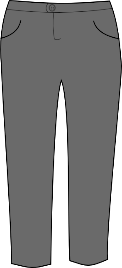 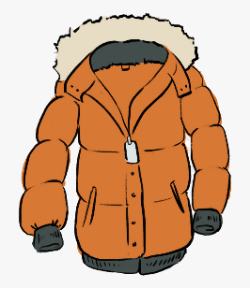 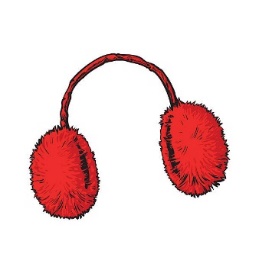 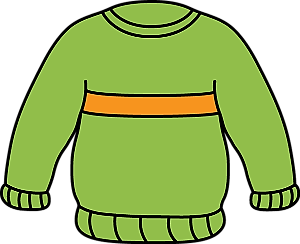 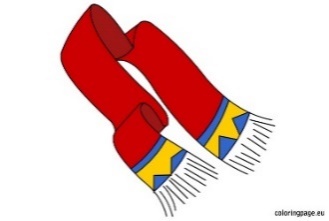 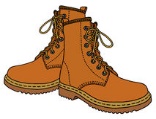 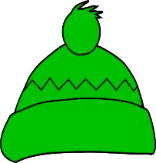 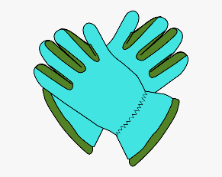 Listen, link and colour.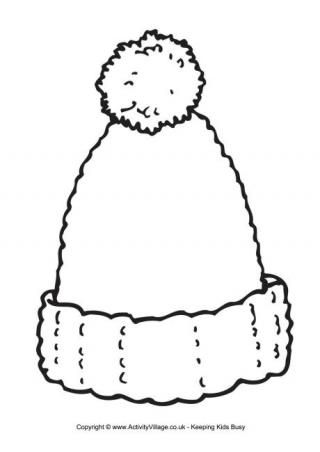 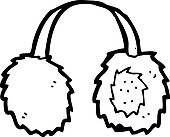 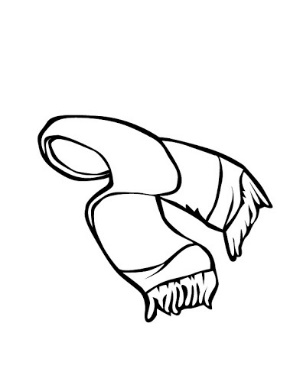 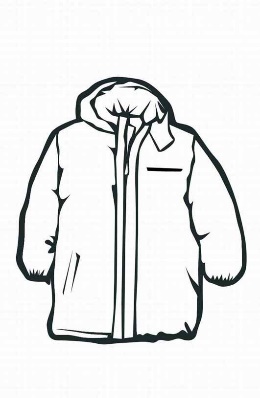 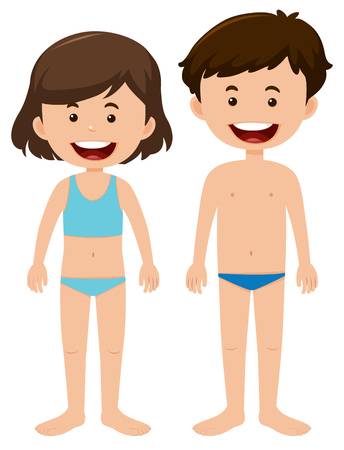 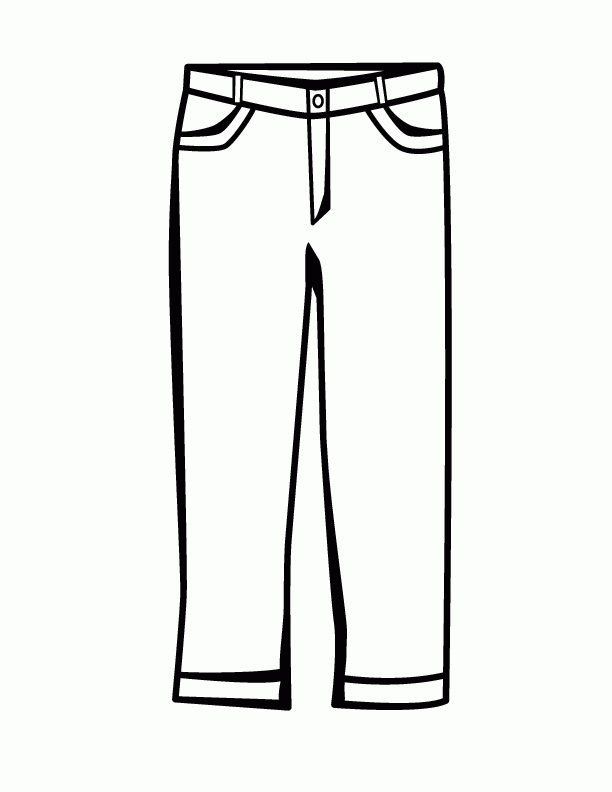 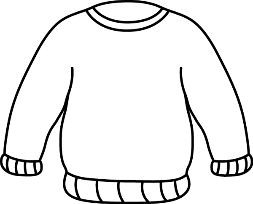 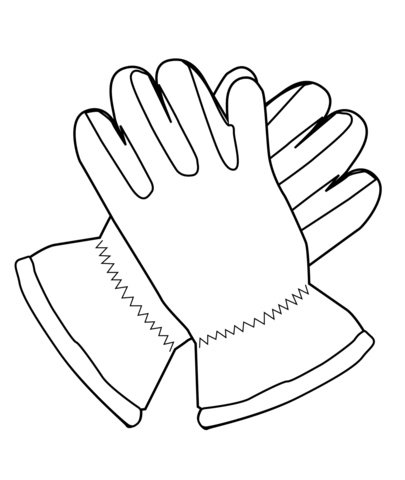 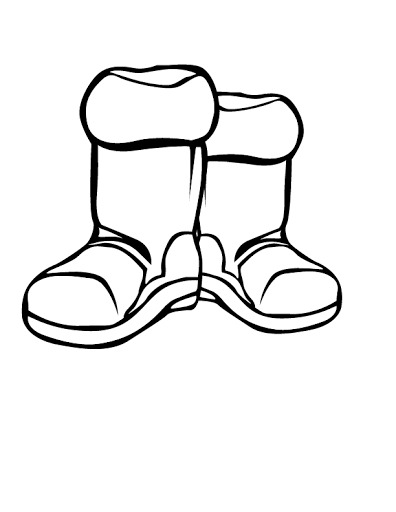 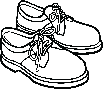 TRANSCRIPTEXERCISE 1 Woolly hatJumperCoatBootsTrousersEarmuffsGlovesScarfEXERCISE 2Today it’s snowy and it’s very cold.Kathy is wearing a blue coat, pink trousers and black boots.She’s also wearing a purple woolly hat, purple scarf and white gloves.ANSWER KEYEXERCISE 1 EXERCISE 2 a blue coat, pink trousers and black bootsa purple woolly hat, purple gloves and white glovesName: ____________________________    Surname: ____________________________    Nber: ____   Grade/Class: _____Name: ____________________________    Surname: ____________________________    Nber: ____   Grade/Class: _____Name: ____________________________    Surname: ____________________________    Nber: ____   Grade/Class: _____Assessment: _____________________________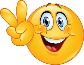 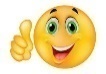 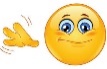 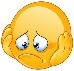 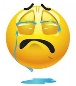 Date: ___________________________________________________    Date: ___________________________________________________    Assessment: _____________________________Teacher’s signature:___________________________Parent’s signature:___________________________26354871